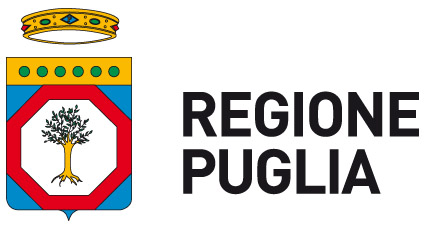 Il Presidente, sulla base dell’istruttoria espletata dal Funzionario responsabile A.P., confermata dal  Dirigente  dello  stesso  Servizio   e dal  Dirigente  della  Sezione  Strategie e Governo dell’Offerta, riferisce quanto segue:L’art. 8 sexies   del decreto legislativo 502  del 30 dicembre 1992 e s.m.i.  prevede che la remunerazione  delle prestazioni  di assistenza ospedaliera  sia determinata in base a tariffe pre definite. Il Ministero della Sanità, con proprio decreto deve individuare i sistemi di classificazione  che definiscono l’unità di prestazione o di servizio da remunerare, determinare le tariffe  massime da corrispondere alle strutture accreditate, in base ai costi standard di produzione e di quote standard di costi generali, e stabilire i criteri in base ai quali  le regioni adottano  il proprio sistema tariffario, articolando tali tariffe per classi di strutture  secondo le loro caratteristiche  organizzative e di attività, verificati in sede di accreditamento delle stesse.In applicazione del dettato normativo succitato, con decreto del Ministero della Sanità 15 aprile 1994 sono stati determinati i criteri generali per la fissazione  delle tariffe delle prestazioni di assistenza specialistica, riabilitativa ed ospedaliera. Le tariffe rappresentano  la remunerazione massima da corrispondere ai soggetti erogatori  contrattualizzati di cui al decreto legislativo 502  del 30 dicembre 1992, a fronte   delle singole prestazioni rese  agli assistiti.Con decreto del Ministero della sanità  del 14 dicembre 1994 sono state poi approvate  le tariffe delle prestazioni  di assistenza ospedaliera che le Regioni e le Province autonome  dovevano applicare in via transitoria  fino alla emanazione  dei  propri provvedimenti  di  fissazione   delle  tariffe delle prestazioni. Con il successivo decreto   del 30 giugno 1977  tali  tariffe sono state aggiornate.Con decreto del Ministero della salute, di concerto con il Ministero dell’Economia e delle Finanze, del 12 settembre 2006, si è proceduto alla ricognizione ed al primo aggiornamento  delle tariffe massime di riferimento per la remunerazione delle prestazioni e delle funzioni assistenziali con oneri a carico del SSN.Con  Decreto  Ministeriale   18 ottobre 2012, pubblicato sulla G.U. suppl. n. 23 del 28/01/2013, sono state emanate le nuove tariffe massime per la remunerazione  delle prestazioni di assistenza ospedaliera, di riabilitazione, di lungodegenza e di assistenza specialistica ambulatoriale erogabili dal SSR, recepite  dalla Regione Puglia con DGR 951 del 13/5/2013, con la precisazione  che in conformità  all’art 20 co.3 della L.R. 34/2009, la remunerazione delle  endoprotesi, dei dispositivi medici e del relativo impianto, sono ricomprese  nelle tariffe dei DRGs. Tali tariffe rappresentano  la remunerazione massima  corrisposta ai soggetti erogatori di cui all’art. 8 commi 5 e 7 del D.L.vo  502/92, a fronte delle singole prestazioni rese agli assistiti. Peraltro, le modalità  di pagamento delle prestazioni a tariffa, previste  dall’art. 8 co. , co. 7 del D.L.vo  502/92 e s.m.i.  richiedono l’instaurazione di nuovi rapporti basati  sul criterio di accreditamento delle istituzioni  e sull’adozione del sistema di verifica  e revisione della qualità delle attività svolte e delle prestazioni  erogate.La Regione Puglia sin dall’anno   1994  ha adottato il criterio  di  remunerazione  dell’attività ospedaliera  secondo il sistema    del    Diagnosis   Related  Groups  ( drg)   equivalente in   italiano ai  “ Raggruppamenti Omogenei di Diagnosi” (rod) e con successivi provvedimenti  giuntali  n. 9855/94, a cui ha fatto seguito  la deliberazione  di Giunta Regionale n. 728 del 6.3.1995,  ha  definito ed approvato  in via definitiva    il sistema tariffario a far tempo dall‘1/1/1995, da sottoporre all’approvazione del Consiglio Regionale ;Con deliberazione  n. 995  dell’8/3/1995  il  Consiglio Regionale  approvava  in via transitoria  e comunque dall’1/1/95 le tariffe delle prestazioni di assistenza ospedaliera, di riabilitazione, di lungodegenza e di assistenza specialistica ambulatoriale erogabili dal SSR, omnicomprensive  del costo delle endoprotesi , dei dispositivi medici e del relativo impianto,  ricomprese  nelle tariffe dei DRGs.Preso atto che  :In questo contesto normo regolamentare e di modifica  del quadro  tariffario,  in cui sì è passati da un sistema di riconoscimento delle prestazioni erogate in regime di  ricovero   a “ diaria  giornaliera”  ad  un  sistema tariffario basato  sulla classificazione  dei DRG, continua a sussistere la DGR  n. 4255  del 3.11.1993 avente ad oggetto : “Assistenza Ospedaliera in regime convenzionale tramite case di Cura  private. Trattativa nazionale per la  determinazione delle diarie 1992 e 1993. Provvedimenti  conseguenti”. Con la  succitata deliberazione regionale   n. 4255  del 3.11.1993,  al lettera d)  del punto 8)  si procedeva   a  stabilire l’entità  del rimborso delle prestazioni  integrative non sanitarie  e dei trattamenti  alberghieri  esplicitamente  richiesti ed accettati  dagli stessi pazienti, sempre che  dette prestazioni  non influiscano negativamente  sull’assistenza di tutti i pazienti  ricoverati e pertanto  siano rese da personale  in soprannumero;L’instaurazione dei  nuovi rapporti basati  sul criterio di accreditamento delle istituzioni  e sull’adozione del sistema di verifica  e revisione della qualità delle attività svolte e delle prestazioni erogate, ha comportato   per le strutture erogatrice  l’obbligo  del possesso di una serie di requisiti strutturali ed organizzativi, che di fatto  non giustificano  la richiesta,  né tantomeno l’erogazione  da parte della struttura erogatrice  di prestazioni  riconducibili  ad “ un maggior  confort alberghiero”, in quanto  le modalità di pagamento delle prestazioni a tariffa, previste  dall’art. 8  co. 7 del D.L.vo  502/92 e s.m.i.,  corrisposto a  DRG è omnicomprensivo anche del confort  alberghiero.Nella seduta  del  2/10/2018 le OO.RR. delle Case di Cura  sono state rese edotte in merito a quanto succitato ed  invitate a  voler informare i propri associati  che nessun contributo dovrà essere richiesto   per prestazioni sanitarie che sono a totale carico del SSR. Eventuali prestazioni integrative potranno essere richieste per particolari trattamenti alberghieri che dovranno essere richiesti ed accettati in maniera esplicita  direttamente  dagli interessati ( a titolo di es. vedasi utilizzo di stanza singola con  letto  a disposizione per un famigliare). Pertanto,  si propone di revocare  la DGR n. 4255 del 3.11.1993 avente ad oggetto “ Assistenza Ospedaliera in regime convenzionale tramite case di Cura  private. Trattativa nazionale per la  determinazione delle diarie 1992 e 1993. Provvedimenti  conseguenti. ”, che trovava la sua ratio  e la sua ragion d’essere  in un “regime  convenzionale”  ed in un “arco  temporale”  ben definito in cui le prestazioni  sanitarie erogate  in regime di ricovero venivano riconosciute e pagate a diaria giornaliera.Il provvedimento del quale si propone l’adozione rientra tra quelli di competenza della Giunta regionale ai sensi dell’art.4, comma 4, lett. “a) e d)” della Legge regionale n. 7/1997.Il Presidente sulla base delle risultanze istruttorie come innanzi illustrate, propone alla Giunta l’adozione del conseguente atto finale:L A  G I U N T Audita la relazione e la conseguente proposta del Presidente;viste le sottoscrizioni  poste in calce al presente provvedimento dal funzionario istruttore, dal responsabile A.P.,  dal Dirigente del Servizio  e dal Direttore  della Sezione;a voti unanimi espressi nei termini di legge:D E L I B E R ADi prendere atto delle premesse  che costituiscono parte integrante e sostanziale  del presente provvedimento :Di  disporre  la   revoca  della DGR n. 4255 del 3.11.1993 avente ad oggetto “ Assistenza Ospedaliera in regime convenzionale tramite case di Cura  private. Trattativa nazionale per la  determinazione delle diarie 1992 e 1993. Provvedimenti  conseguenti.”, che trovava la sua ratio  e la sua  ragion d’ essere  in un “regime  convenzionale”  ed in un “arco  temporale”  ben definito,  in cui le prestazioni sanitarie erogate  in regime di ricovero venivano riconosciute e pagate a diaria giornaliera. Di confermare  che  le  prestazioni di assistenza ospedaliera, di riabilitazione, di lungodegenza e di assistenza specialistica ambulatoriale erogabili dal SSR, omnicomprensive  del costo delle endoprotesi, dei dispositivi medici e del relativo impianto,  sono ristorate con le  tariffe dei DRGs, di cui alla DGR  951/2013 e s.m.i., senza nessun onere aggiuntivo a carico dei pazienti.Di disporre che il presente atto sia notificato, a cura della Sezione SGO,   a tutte le Case di Cura  accreditate  per il tramite  dei    DD.GG.   delle   AA.SS.LL. in cui insistono le strutture.;Di disporre la pubblicazione sul B.U.R.P. del presente atto.         Il Segretario della Giunta                                                        Il PresidenteI sottoscritti attestano che il procedimento istruttorio loro affidato è stato espletato nel rispetto della vigente normativa regionale, nazionale e comunitaria e che il presente schema di provvedimento dagli stessi predisposto ai fini dell’adozione dell’atto finale da parte della Giunta regionale, è conforme alle risultanze istruttorie.Il Responsabile A.P.                                                                              (Vito Carbone)                                                                                        ________________________                                                              Il Dirigente di Servizio ad interim(Giovanni Campobasso)                                                                       _________________________Il Direttore  della Sezione  (Giovanni Campobasso )                                                                      __________________________Il Direttore del Dipartimento  per la Promozione della Salute, del Benessere Sociale e dello Sport per Tutti         				       (Giancarlo  Ruscitti ) 				               __________________________IL Presidente                                              (Michele Emiliano )                                                          __________________________COPERTURA   FINANZIARIA L.r. 16/11/2011,  n. 28/01 e s.m.i. La presente deliberazione non  comporta implicazioni di natura finanziaria, sia di entrata che  di spesa  e dalla stessa non deriva alcun onere a carico del bilancio regionale